122 リュウノウギク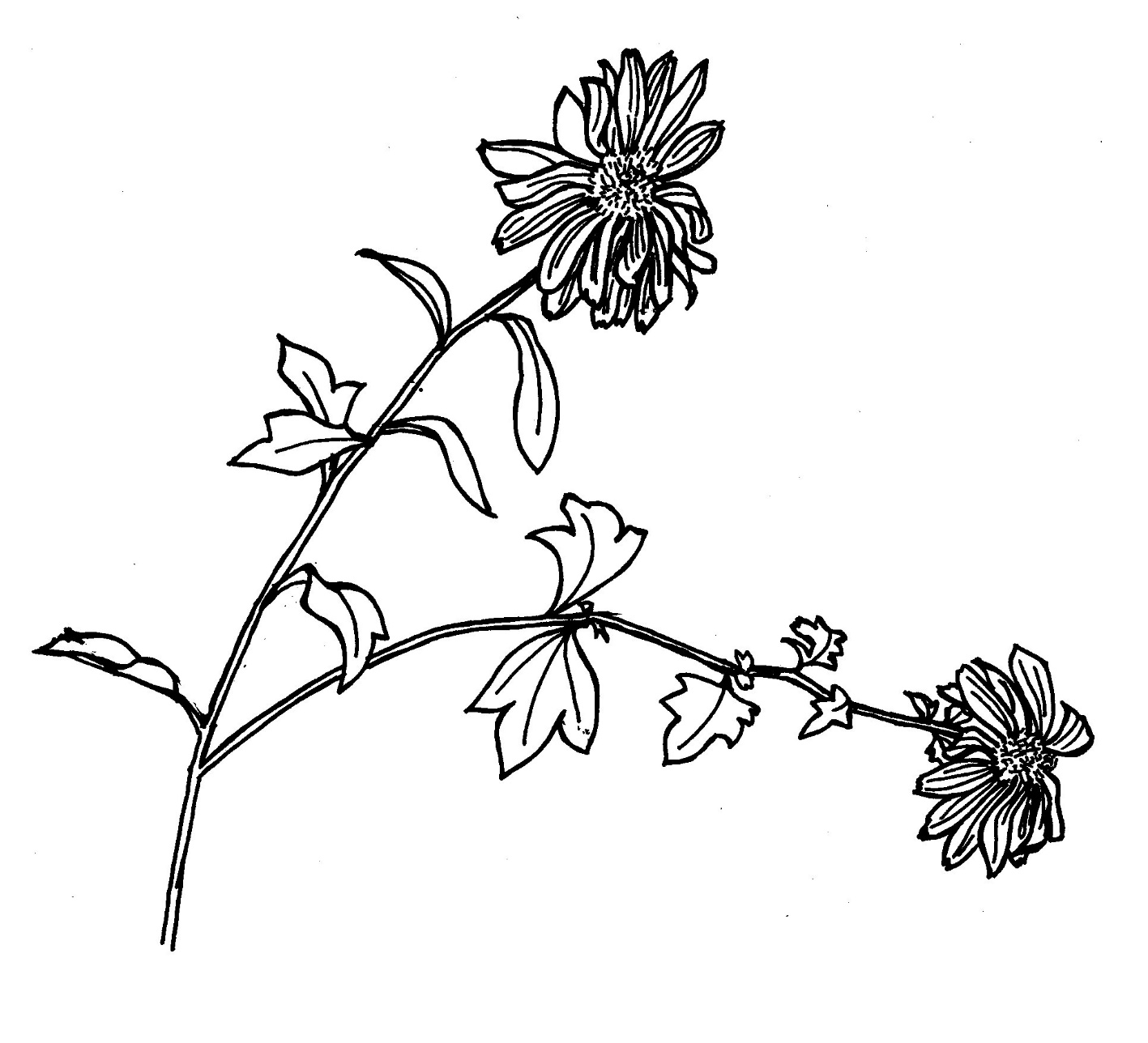 